ПРОТОКОЛ  №44від  26.03.2024 р.                             		  09:00 у дистанційному режимі м. Миколаїв                                       		  (форма – відеоконференція) Засідання постійної комісіїміської ради з питань охорониздоров’я, соціального захисту населення,освіти, культури, туризму, молоді та спортуПрисутні депутати Миколаївської міської ради Миколаївського району Миколаївської області VIII скликання:Голова комісії:  Г. НордСекретар комісії: О. Кузьміна Члени комісії: О. Мєдвєдєв, М. Грачова, З. Моторна, М. КарцевВідсутні члени комісії: Р. Москаленко, С. МартиросовЗапрошені та присутні: директор департаменту праці та соціального захисту населення Миколаївської міської ради Василенко Сергій Михайлович, заступник директора департаменту праці та соціального захисту населення Миколаївської міської ради, начальник управління фінансово - господарського забезпечення Чорна Ірина Іванівна,  начальник управління у справах фізичної культури і спорту Миколаївської міської ради Бондаренко Ірина Олександрівна, начальник управління освіти Миколаївської міської ради Личко Ганна Володимирівна, заступник начальника управління у справах ветеранів війни, внутрішньо переміщених осіб Миколаївської міської ради – начальник відділу по роботі з ветеранами війни та внутрішньо переміщеними особами Кочева Ірина Євгенівна, директор департаменту економічного розвитку Миколаївської міської ради Шуліченко Тетяна Василівна.  ПОРЯДОК ДЕННИЙ1. Проєкт рішення Миколаївської міської ради «Про внесення змін до рішення Миколаївської міської ради від 23.12.2023 №27/23 «Про перейменування закладів дошкільної освіти м. Миколаєва», файл s-no-033.Доповідач: начальник управління освіти Миколаївської міської ради Личко Ганна Володимирівна2. Проєкт рішення Миколаївської міської ради «Про внесення змін та доповнень до рішення Миколаївської міської ради від 23.02.2017 № 16/32 «Про затвердження Положень про виконавчі органи Миколаївської міської ради» (зі змінами та доповненнями)», файл  s-uv-006gk.Доповідач:  заступник начальника управління у справах ветеранів війни, внутрішньо переміщених осіб Миколаївської міської ради – начальник відділу по роботі з ветеранами війни та внутрішньо переміщеними особами Кочева Ірина Євгенівна  3. Проєкт рішення Миколаївської міської ради « Про затвердження Стратегії розвитку Миколаївської міської територіальної громади на період до 2027 року та Плану заходів з її реалізації» , файл s-pg-024.Доповідач:  директор департаменту економічного розвитку Миколаївської міської ради Шуліченко Тетяна Василівна4. Звіт про хід виконання міської програми з національно-патріотичного виховання, затвердженої рішенням Миколаївської міської ради від 23.12.2021                              № 12/188,  за 2023 році (від 23.01.2024 №3697/02.16.02-08/24-2). Доповідач: начальник відділу з національно-патріотичного виховання управління у справах ветеранів війни, внутрішньо переміщених осіб Миколаївської міської ради Наталя Суріна. 5. Звіт про хід виконання міської програми «Соціальний захист» на 2020 -  2023 роки (зі змінами та доповненнями), затвердженої рішенням Миколаївської міської ради від 20.12.19 №56/60 (від 30.01.2024 №138/09.01-3).Доповідач: директор департаменту праці та соціального захисту населення Миколаївської міської ради Василенко Сергій Михайлович6. Звіт про хід виконання міської програми «Фізична культура і спорт на 2022 - 2025 роки» за 2023 рік  (від 12.02.2024 вх.№933/09.01-3).Доповідач: начальник управління у справах фізичної культури і спорту Миколаївської міської ради Ірина Бондаренко  РОЗГЛЯНУЛИ:1. Проєкт рішення Миколаївської міської ради «Про внесення змін до рішення Миколаївської міської ради від 23.12.2023 №27/23 «Про перейменування закладів дошкільної освіти м. Миколаєва», файл s-no-033.         В обговоренні брали участь:Г. Личко, яка проінформувала, що даний проєкт рішення передбачає внесення змін до рішення Миколаївської міської ради №27/23 «Про перейменування закладів дошкільної освіти м. Миколаєва», а саме зміну типу закладів дошкільної освіти:  №51 на заклад дошкільної освіти (ясла-садок) комбінованого типу та № 53 на заклад дошкільної освіти (дитячий садок). А заклад дошкільної освіти (ясла-садок) комбінованого типу №118 уточняється ідентифікаційний код закладу освіти. Висновок постійної комісії:1. Підтримати проєкт рішення міської ради  «Про внесення змін до рішення Миколаївської міської ради від 23.12.2023 №27/23 «Про перейменування закладів дошкільної освіти м. Миколаєва», файл s-no-033.Голосували: «за» - 5; «проти» - 0; «утрималися» - 0.Примітка: О. Мєдвєдєв був відсутній під час розгляду питання  та голосування. 2. Проєкт рішення Миколаївської міської ради «Про внесення змін та доповнень до рішення Миколаївської міської ради від 23.02.2017 № 16/32 «Про затвердження Положень про виконавчі органи Миколаївської міської ради» (зі змінами та доповненнями)», файл  s-uv-006gk.         В обговоренні брали участь:Ірина Кочева, яка проінформувала, що прийняття даного рішення обумовлено необхідністю перейменувати  управління у справах ветеранів війни, внутрішньо переміщених осіб Миколаївської міської ради, оскільки відокремлюється категорія внутрішньо-переміщених осіб. Висновок постійної комісії:1. Підтримати проєкт рішення міської ради  «Про внесення змін та доповнень до рішення Миколаївської міської ради від 23.02.2017 № 16/32 «Про затвердження Положень про виконавчі органи Миколаївської міської ради» (зі змінами та доповненнями)», файл  s-uv-006gk.Голосували: «за» - 5; «проти» - 0; «утрималися» - 0.Примітка: О. Мєдвєдєв був відсутній під час розгляду питання  та голосування. 3. Проєкт рішення Миколаївської міської ради «Про затвердження Стратегії розвитку Миколаївської міської територіальної громади на період до 2027 року та Плану заходів з її реалізації» , файл s-pg-024.         В обговоренні брали участь:Т. Шуліченко, яка проінформувала, щодо даного проєкту рішення.Висновок постійної комісії:1. Підтримати проєкт рішення міської ради «Про затвердження Стратегії розвитку Миколаївської міської територіальної громади на період до 2027 року та Плану заходів з її реалізації» , файл s-pg-024.Голосували: «за» - 5; «проти» - 0; «утрималися» - 0.Примітка: О. Мєдвєдєв був відсутній під час розгляду питання  та голосування. 4. Звіт про хід виконання міської програми з національно-патріотичного виховання, затвердженої рішенням Миколаївської міської ради від 23.12.2021                              № 12/188,  за 2023 рік (від 23.01.2024 №3697/02.16.02-08/24-2). Висновок постійної комісії:		1. Звіт про хід виконання міської програми з національно-патріотичного виховання, затвердженої рішенням Миколаївської міської ради від 23.12.2021                         № 12/188,  за 2023 рік прийняти до відома.	Голосували: «за» - 5; «проти» - 0; «утрималися» - 0.Примітка: О. Мєдвєдєв був відсутній під час розгляду питання  та голосування. 5. Звіт про хід виконання міської програми «Соціальний захист» на 2020 -  2023 роки (зі змінами та доповненнями), затвердженої рішенням Миколаївської міської ради від 20.12.19 №56/60 (від 30.01.2024 №138/09.01-3).Доповідач: директор департаменту праці та соціального захисту населення Миколаївської міської ради Василенко Сергій Михайлович         В обговоренні брали участь:І. Чорна, яка проінформувала, щодо даного питання.Висновок постійної комісії:1. Звіт про хід виконання міської програми «Соціальний захист» на 2020 -  2023 роки (зі змінами та доповненнями), затвердженої рішенням Миколаївської міської ради від 20.12.19 №56/60 прийняти до відома.Голосували: «за» - 5; «проти» - 0; «утрималися» - 0.Примітка:. О. Мєдвєдєв був відсутній під час розгляду питання  та голосування. 6. Звіт про хід виконання міської програми «Фізична культура і спорт на 2022 - 2025 роки» за 2023 рік  (від 12.02.2024 вх.№933/09.01-3).Доповідач: начальник управління у справах фізичної культури і спорту Миколаївської міської ради Ірина Бондаренко           В обговоренні брали участь:І. Бондаренко, яка проінформувала, щодо даного проєкту рішення.Г. Норд, яка запитала у начальника управління фінансово - господарського забезпечення департаменту праці та соціального захисту населення Миколаївської міської Чорної Ірини  чи фінансується ГО «Вікторія» як громадська організація чи фінансування тільки з бюджету управління у справах фізичної культури і спорту Миколаївської міської ради. І. Чорна,  яка  зазначила, що ГО «Вікторія» як громадська організація не фінансуєтьося. Проінформувала, що у 2023 році був конкурс громадських організацій в якому приймали участь та в подальшому отримали фінансування                     ГО «Усмішка дитини», ГО «Миколаївська організація інвалідів війни, збройних сил та учасників бойових дій», ГО «Рада ветеранів війни» та ГО «Організація інвалідів». ГО «Вікторія» участі в конкурсі не приймала. Зазначила, що в поточному році не заплановані  кошти на громадські організації.Висновок постійної комісії:1. Звіт про хід виконання міської програми «Фізична культура і спорт на 2022 - 2025 роки» за 2023 рік  прийняти до відома.Голосували: «за» - 6; «проти» - 0; «утрималися» - 0.Голова постійної комісії                                      		     	Ганна НОРДСекретар постійної комісії                                    	   		Олена КУЗЬМІНА 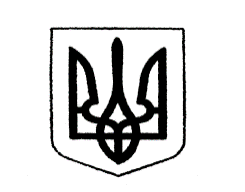 Миколаївська міська рада   Постійна  комісія з питань охорони здоровˈя,    соціального захисту населення, освіти,    культури, туризму, молоді та спорту 